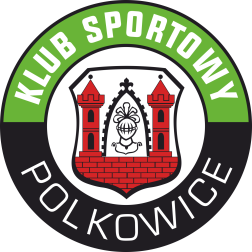 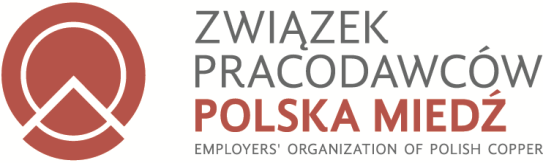 Regulamin turnieju piłkarskiego o Puchar Związku Pracodawców Polska Miedź 
1. Organizator:Klub Sportowy Polkowice Sp. z o.o. 2. Miejsce i termin:Stadion Miejski w Polkowicach ul. Kopalniana 4 , 26 maja 2018 roku3. Program Turnieju:Mecze eliminacyjne w grupach od godz. 10:00 – 14:00Mecze play-off 14:00 - 16:0016:15 planowane zakończenie turnieju 4. Cel:Popularyzacja zdrowego stylu życia, rozwijanie zainteresowania sportem i rekreacją. 
Nawiązanie kontaktów pomiędzy uczestnikami turnieju. 5. Uczestnictwo:W rozgrywkach turnieju podstawowego mogą uczestniczyć wyłącznie pracownicy firm podmiotów, które zgłosiły do turnieju swoją drużynę bądź drużyny Dopuszcza się również możliwość zgłoszenia drużyny mieszanej, składającej się z pracowników kilku podmiotów, pod warunkiem, że jeden z tych podmiotów obejmie tę drużynę patronatem, zgłaszając ja do rozgrywek, a pozostałe podmioty, których pracownicy należą do przedmiotowej drużyny nie zgłoszą do turnieju innych swoich drużyn. W razie niespełnienia jakiegokolwiek z powyższych warunków, zgłoszenie takiej drużyny organizator traktuje jako nieważne.W rozgrywkach VIP nie mogą brać udziału zawodnicy czynnie trenujący piłkę nożną w klubach sportowych.6. Warunki uczestnictwa:Każda drużyna może składać się z maksymalnie 14 zawodników i 2 opiekunów (trener oraz kierownik). 
Zawodnik może występować tylko w jednej drużynie. Termin składania zgłoszeń do turnieju upływa w dniu 18 maja 2018 r. Za udział w turnieju w rozgrywkach podstawowych obowiązuje wpisowe w wysokości 2.000 zł. (dwa tysiące złotych) brutto od drużyny. W ramach wpisowego zespoły otrzymują między innymi: 30 bloczków żywieniowych (posiłki + napoje), dostęp do dodatkowych atrakcji w tym: gry i zabawy z atrakcyjnymi nagrodami dla osób towarzyszących, animacje dla dzieci itp.Każdy z podmiotów może zgłosić maksymalnie 3 zespoły. 
Przy zgłoszeniu 3 zespołów przez jeden podmiot opłata wpisowego obejmuje dwie pierwsze drużyny, trzecia jest zwolniona z opłaty.Każdy zespół przedkłada organizatorowi imienną listę uczestników turnieju w biurze zawodów przed rozpoczęciem turnieju (zał. nr 1).Przedstawiciel drużyny (trener lub kierownik), potwierdza czytelnym podpisem oświadczenie o zapoznaniu się z regulaminem turnieju (zał. nr 2).Każdy zawodnik w stosownym oświadczeniu potwierdza, że zapoznał się z zasadami turnieju oraz wyraża zgodę na przetwarzanie danych osobowych przez KS Polkowice w zakresie organizacji turnieju (zał. nr 3). 7.  Zasady gry:Drużyna może zgłosić 14 zawodników, (na boisku 6+1 bramkarz).Czas gry – 20 minut bez zmiany stron.W turnieju może wziąć udział maksymalnie 20 drużyn.Mecze odbywają się w systemem każdy z każdym w 4 grupach po 5 drużyn.Ostateczny harmonogram gier zostanie podany po zakończeniu napływania zgłoszeń.Zespoły z miejsc 1 i 2 w grupie będą rywalizować w fazie pucharowej turnieju tj.Ćwierć finały:1 miejsce gr. A z 2 miejscem gr. B (mecz nr 1)1 miejsce gr. C z 2 miejscem gr. D (mecz nr 2)2 miejsce gr. A z 1 miejscem gr. B (mecz nr 3)2 miejsce gr. C z 1 miejscem gr. D (mecz nr 4)Półfinały:Zwycięzca meczu nr 1 ze zwycięzcą meczu nr 2 (mecz nr 5)Zwycięzca meczu nr 3 ze zwycięzcą meczu nr 4 (mecz nr 6)Mecz o miejsce IIIPrzegrany meczu nr 5 z przegranym meczu nr 6Finał:Zwycięzca meczu nr 5 ze zwycięzcą meczu nr 6Boisko – turniej będzie rozgrywany na 4 boiskach trawiastych o wymiarach 
68m x 42m, bramki 5m x 2m, rzut karny z 9m.Zawody rozgrywane będą piłką nożną nr 5.Wprowadzanie piłki z autu odbywa się rękoma zza głowy. Z rozpoczęcia gry nie można zdobyć bramki. Za kontuzje, wypadki i inne zdarzenia losowe zaistniałe 
w czasie trwania turnieju organizator nie ponosi odpowiedzialności. Każda drużyna biorąca udział w turnieju zobowiązana jest do przestrzegania ładu i porządku na terenie obiektu, na którym rozgrywane są zawody sportowe. Za ład i porządek w przydzielonych szatniach odpowiadają trenerzy i opiekunowie grup, za wszelkiego rodzaju szkody odpowiada cały zespół.Pole karne oznaczone w obrębie jego linii. Obsadę sędziowską zapewnia organizator (sędziowie delegowani przez OZPN Legnica). Zmiany zawodników systemem hokejowym w strefie zmian przy ławce rezerwowych. Wykluczenia czasowe wg interpretacji sędziego 1-3 minut, a w skrajnych przypadkach wykluczenie z gry – czerwona kartka. Zawodnik ukarany wykluczeniem, może wystąpić dopiero w następnym meczu swojej drużyny. Drużyna grająca w osłabieniu po utracie bramki może uzupełnić skład o jednego zawodnika.Pozostałe przepisy Reguluje PZPN - zgodnie z przepisami piłki nożnej. 8.  Punktacja:Za zwycięstwo drużyna otrzymuje 3 pkt.Za remis 1 pkt.Za przegraną 0 pkt.W przypadku gier o miejsca (II faza turnieju) przy wyniku remisowym obowiązuje seria rzutów karnych – po 3 karne. W przypadku braku rozstrzygnięcia karne strzelamy do pierwszego błędu w danej kolejce. 9. Kolejność:O zajęciu miejsca decyduje: ilość zdobytych punktów.przy dwóch zespołach z jednakową ilością punktów o zajętym miejscu decyduje:mecz bezpośredni pomiędzy zainteresowanymi drużynami,różnica bramek,większa liczba strzelonych goli,w przypadku braku rozstrzygnięcia po wykorzystaniu ww. kryteriów o kolejności decyduje rzut monetą (dotyczy rozgrywek grupowych),seria 3 rzutów karnych (dotyczy fazy pucharowej). 10. Nagrody:Każda drużyna uczestnicząca w turnieju otrzyma statuetkę lub 
puchar za udział w turnieju.Zespoły z miejsc I –III otrzymają medale.Nagrody indywidualne dla:- najlepszy zawodnik- najlepszy bramkarz- najlepszy strzelec11. Świadczenia zapewniane przez organizatora:Organizator zabezpiecza uczestnikom turnieju:Obsługę sędziowską.Opiekę medyczną.Prowadzenie dokumentacji rozgrywek.Wodę pitną butelkowaną.Ciepły posiłek dla każdego uczestnika. Organizator nie ponosi odpowiedzialności z tytułu odszkodowania za zaginione 
mienie i przedmioty osobiste uczestników rozgrywek.Ubezpieczenie NW uczestników turnieju do wysokości 100 tysięcy złotych.12. Obowiązki podmiotu zgłaszającego drużynę/drużyny do rozgrywek turnieju podstawowego:Podmiot zgłaszający drużynę/drużyny do rozgrywek turnieju podstawowego ma obowiązek zawrzeć stosowną umowę ubezpieczeniową NW obejmującą członków zgłaszanej drużyny/drużyn.13. Zakres odpowiedzialności organizatora turnieju:Organizator nie ponosi odpowiedzialności z tytułu odszkodowania za zaginione 
mienie i przedmioty osobiste uczestników rozgrywek.Organizator nie ponosi odpowiedzialności za ewentualne kontuzje oraz ich następstwa, powyżej wysokości ubezpieczenia NW, o którym mowa w pkt 11.Krzysztof Wadas					  Jan Wierzbickitel. 530-156-788					  tel. 603-620-008k.wadas@kspolkowice.pl			               jan.wierzbicki@kspolkowice.pl 